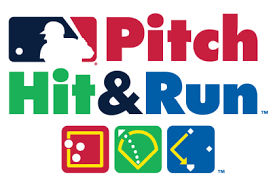 Coronavirus (COVID-19) Screening The safety of our children, staff, and families remains the Boys & Girls Club of East Aurora’s overriding priority. To prevent the spread of COVID-19 and reduce the potential risk of exposures, we are requiring all attending the Pitch, Hit & Run event to complete the screening and waiver form. Your participation is important to help us to protect you and everyone at this event. If you answered NO to all questions, access to the Boys & Girls Club of East Aurora is approved for your visit. If you answered YES to ANY question, access is NOT approved. Please print the names of the people in your party:___________________________________________________________________________________________________________Signature: ____________________________________________ 	        Date: _______________   	Question #QuestionYesNo1Have you received a confirmed diagnosis for COVID-19 by a COVID-19 test or from a diagnosis by a health care professional in the past 10 days?2Are you currently waiting on results of a Covid-19 test?3In the past 10 days, have you traveled internationally? 4In the past 10 days, have you been in close contact with a person who is known to have a laboratory confirmed Covid-19 diagnosis or with anyone who has symptoms consistent with Covid-19 for 10 minutes over a 24-hour period. 5Have you been directed to quarantine or isolate for 10 days by the NYS DOH, School District or healthcare provider because you may have been exposed to a person with Covid-19. 6Have you experienced any cold or flu-like symptoms in the past 72 hours to include:  fever of 100.4 degrees Fahrenheit or higher, *sore throat, *cough, *difficulty breathing, new loss of taste or smell, new onset of severe headache, vomiting or diarrhea? * for people with chronic conditions, a positive answer should represent a change from their typical health status. 